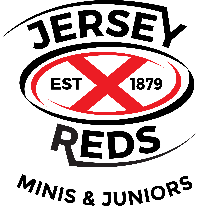 Risk Assessment and Management Plan for Age Grade Rugby 2021/22 SeasonThis process must be carried out giving full consideration to the following matters and in compliance with them:Government of Jersey advice on Covid-19 control measures.Rugby Football Union guidance on permitted activity in the light of that guidance:Age Grade Return to Play - July Update.pdf (englandrugby.com)Covid-19 Management Club Guidance v2.pdf (englandrugby.com)Risk / issueMitigation/GuidanceActions Responsibilities HEALTH AND WELFARE HEALTH AND WELFARE HEALTH AND WELFARE HEALTH AND WELFARE ‘Attendees’ children/parents/volunteers ‘Attendees’ children/parents/volunteers (cont.)No adult or child may attend a session if they have any symptoms of Covid-19 (refer to www.gov.je for latest symptoms) or is they are isolating for any reason.Managers to remind parents/players of  symptoms list/gov advice Signage at entry pointsAttendees must follow the advice provided by the Government Covid Helpline/Contact Tracing regarding the need to isolate.Attendees must inform the Manager if they have been confirmed as Covid-19 positive.Managers to keep accurate list of attendees and liaise with Contact Tracing Team where necessary.School aged players are encouraged to undertake lateral flow tests twice a week as per Government of Jersey guidance.If there have been 3 or more positive cases within a squad then the next session(s) will be cancelled to create a 7-10 day ‘fire break’. (HRFU)ManagersCommitteeManagers‘Attendees’ children/parents/volunteers ‘Attendees’ children/parents/volunteers (cont.)No adult/child should attend a session where a member of their household is isolating for any reason. Managers to inform/remind parentsCommittee/ managers‘Attendees’ children/parents/volunteers ‘Attendees’ children/parents/volunteers (cont.)If any attendee develops symptoms then they must leave immediately. If unable to leave immediately, attendee to be supervised by First Aider wearing PPE (Gloves, Aprons and Surgical Mask) until collected.If unwell/unable to remain outside whilst awaiting collection to wait in First Aid room with First Aider wearing PPE.CommunicationAdequate supply of appropriate PPE for first aid bags and stores.First Aid room to be deep cleaned following use by symptomatic attendee.Committee / managersCommittee‘Attendees’ children/parents/volunteers ‘Attendees’ children/parents/volunteers (cont.)Players/volunteers who have had Covid-19 symptoms should only return to training once they are no longer symptomatic, have completed the isolation period and are fit to do so.Any player who has had Covid-19 symptoms should seek/follow advice from a health care professional on when is best to return to training. Assuming the player is no longer symptomatic, has fully recovered and has finished their required self-isolation period, a return to sport can be considered. Those players who have had symptoms lasting more than seven days during their illness, even if asymptomatic at the time of returning to rugby, should have full medical clearance before returning to training. (RFU, July 2021)Parents/Players/ManagersFirst AidFirst aid provision should be available for any minor injuries but if first aid is administered the person doing it must use PPE – face mask, gloves, disposable apron – a parent can provide first aid to their own child without PPE under the guidance of a trained first aider.Adequate supply of PPEManagers to call for first aiders where necessary.CommitteeHydrationEach person present must provide their own named water bottle – no sharing.Communication to parents/volunteersCommittee / ManagerToilet/changing facilitiesChanging rooms closed, access to toilets only.Clean/check toilets at regular intervalsPortaloo for use by players/volunteers only.CommitteePersonal HygieneRegular handwashing with soap and water and/or alcohol-based hand sanitiser before, during (where applicable) and after rugby activity. When coughing or sneezing, use a tissue (and dispose of the tissue in a sealed bin) or, where unavoidable, use the crook of an elbow. Spitting and use of chewing gum should be avoided to reduce the risk of cross-contamination. Use your own water bottle and do not share it with others. Don’t share/swap clothing and/or training bibs. Continue to use a face-covering cloth or mask in indoor spaces. (RFU July 2021)Hand sanitising stations (300ml bottles where necessary) for each age group and in permanent fixtures (first aid room, equipment container etc.)Committee / Manager / PlayerEnvironmental HygieneRegular cleaning/sanitising of equipment and kit before, during (where applicable) and after rugby activity.Keep the sharing of equipment to a minimum.Where possible, keep indoor spaces well ventilated.
 (RFU July 2021)Sanitising spray to be available to each squad for the sanitization of equipment at regular intervals.Manager/CoachesSafeguardingCovid 19 has affected adults and children in a multitude of ways. In early sessions, it may be appropriate to give children a chance to comment on their experience.If any child makes a disclosure of concern or displays any indicators of concern to a coach, the coach should contact the Safeguarding Officer immediately.Coaches /Managers to be sensitive to this in conduct of the sessions.Contact Safeguarding Officer if any concernsCoaches/ Managers/ CommitteeTrainingAttendees to try and maintain 1m distance at all times.Refer to RFU guidance regarding age grade changesManager and coaches to refer to:Age Grade Return to Play - July Update.pdf (englandrugby.com) Coaches / Managers